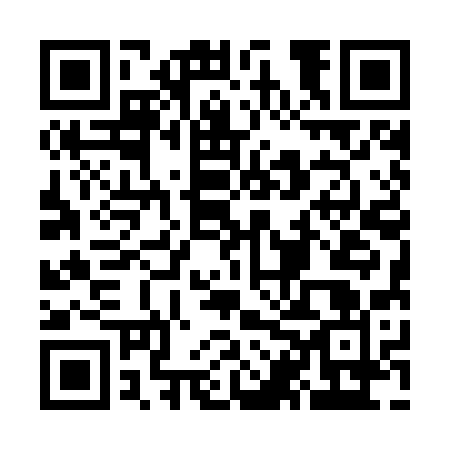 Ramadan times for Cooksville, Ontario, CanadaMon 11 Mar 2024 - Wed 10 Apr 2024High Latitude Method: Angle Based RulePrayer Calculation Method: Islamic Society of North AmericaAsar Calculation Method: HanafiPrayer times provided by https://www.salahtimes.comDateDayFajrSuhurSunriseDhuhrAsrIftarMaghribIsha11Mon6:186:187:371:285:337:217:218:3912Tue6:176:177:351:285:347:227:228:4013Wed6:156:157:331:285:357:237:238:4214Thu6:136:137:311:275:367:247:248:4315Fri6:116:117:301:275:377:257:258:4416Sat6:096:097:281:275:387:277:278:4617Sun6:076:077:261:275:397:287:288:4718Mon6:056:057:241:265:397:297:298:4819Tue6:036:037:221:265:407:307:308:4920Wed6:026:027:211:265:417:327:328:5121Thu6:006:007:191:255:427:337:338:5222Fri5:585:587:171:255:437:347:348:5323Sat5:565:567:151:255:447:357:358:5524Sun5:545:547:131:255:457:367:368:5625Mon5:525:527:121:245:467:387:388:5726Tue5:505:507:101:245:477:397:398:5927Wed5:485:487:081:245:487:407:409:0028Thu5:465:467:061:235:487:417:419:0229Fri5:445:447:041:235:497:427:429:0330Sat5:425:427:031:235:507:437:439:0431Sun5:405:407:011:225:517:457:459:061Mon5:385:386:591:225:527:467:469:072Tue5:365:366:571:225:537:477:479:083Wed5:345:346:561:225:537:487:489:104Thu5:325:326:541:215:547:497:499:115Fri5:305:306:521:215:557:517:519:136Sat5:285:286:501:215:567:527:529:147Sun5:265:266:491:205:577:537:539:168Mon5:245:246:471:205:577:547:549:179Tue5:225:226:451:205:587:557:559:1910Wed5:205:206:431:205:597:577:579:20